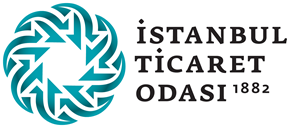 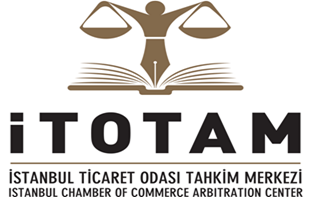 OPENING OF THE ISTANBUL CHAMBER OF COMMERCE ARBITRATION CENTER (ITOTAM)andTHE PRESENTATION OF THE ARBITRATION RULES 12 May 2015- IstanbulIstanbul Chamber of Commerce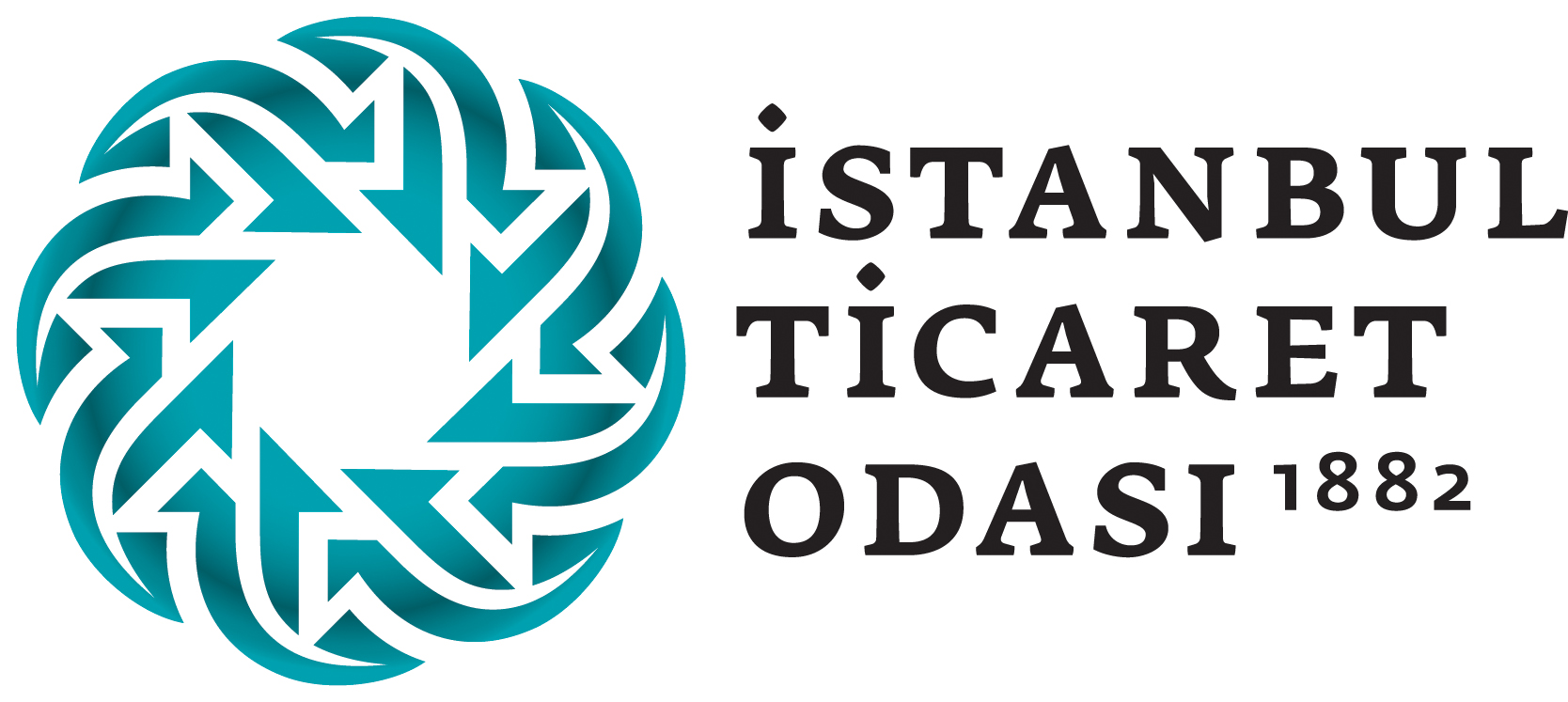 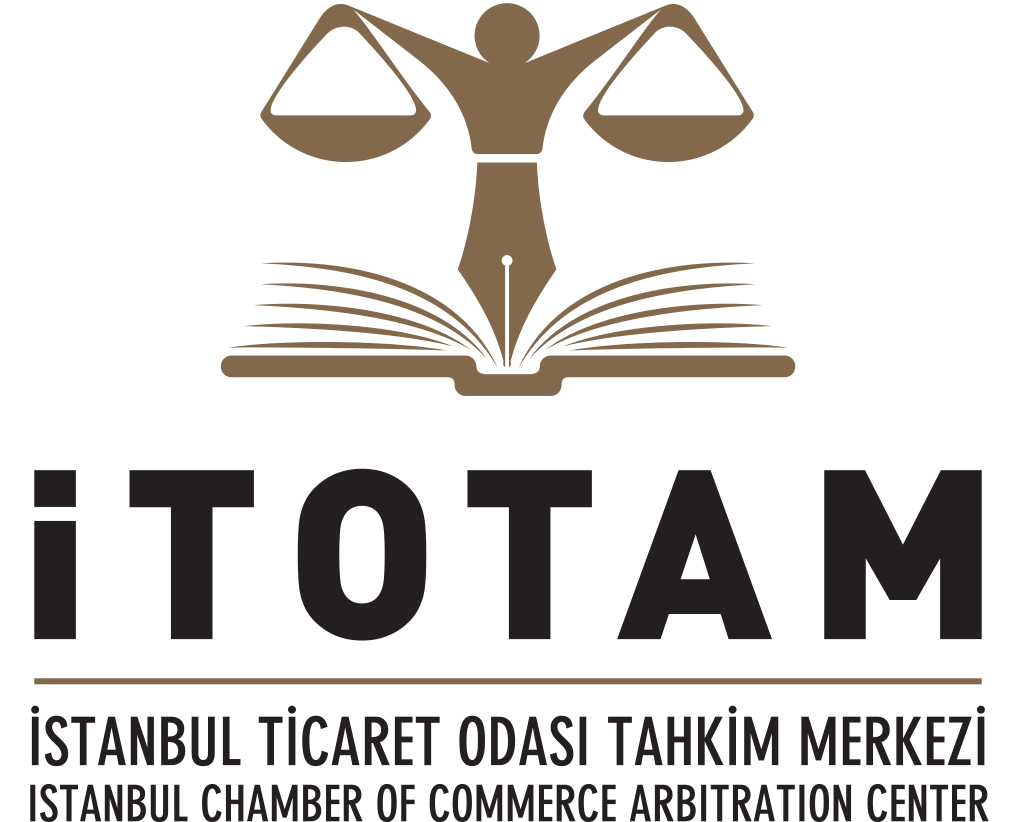           Programme 13.30  – 14.00 Registration            14.00 –14.10 Welcome and Opening Greetings  Murat Kalsım, Vice- President of Executive Board of the Istanbul Chamber of Commerce, Istanbul           Chairman: Prof. Dr. Hakan Pekcanıtez, Galatasaray University , ITOTAM President of Arbitration  Court 14:10-14:20 Nimet Baş, Attorney At Law,  ITOTAM  Arbitration Court Member14:20-14:40 Prof. Dr. Ergun Özsunay, Istanbul University (Em), Istanbul Chamber of Commerce Legal Advisor “Development of Arbitration in Turkey”        14.40-15.00    Prof. Dr. HakanPekcanıtez, Galatasaray University, ITOTAM President of Arbitration Court)        “Institutional Arbitration in Turkey “                   Chairman:  Prof. Dr. İlhanHelvacı , Istanbul University, ITOTAM Vice-President of Arbitration Court        15.00-15.20  Assoc. Prof Ali Yeşilırmak ,  City University of Istanbul, ITOTAM Arbitration Court’s Member        “ITOTAM Arbitration Rules”      15.20–15.40 Assoc. Prof EbruŞensöz Malkoç, İstanbuL Commerce University, ITOTAM Arbitration Court’s      Member            “Enforcement of Awards Rendered According to ITOTAM Arbitration Rules and Recourse Against Awards”      15.40 –16.00 Q&A     16.00-17:30 Kokteyl